Připravila jsem pro Vás další činnosti, které mohou vyzkoušet děti samostatně nebo s Vaší pomocí. Ať se daří, to Vám přeje Iva Kopecká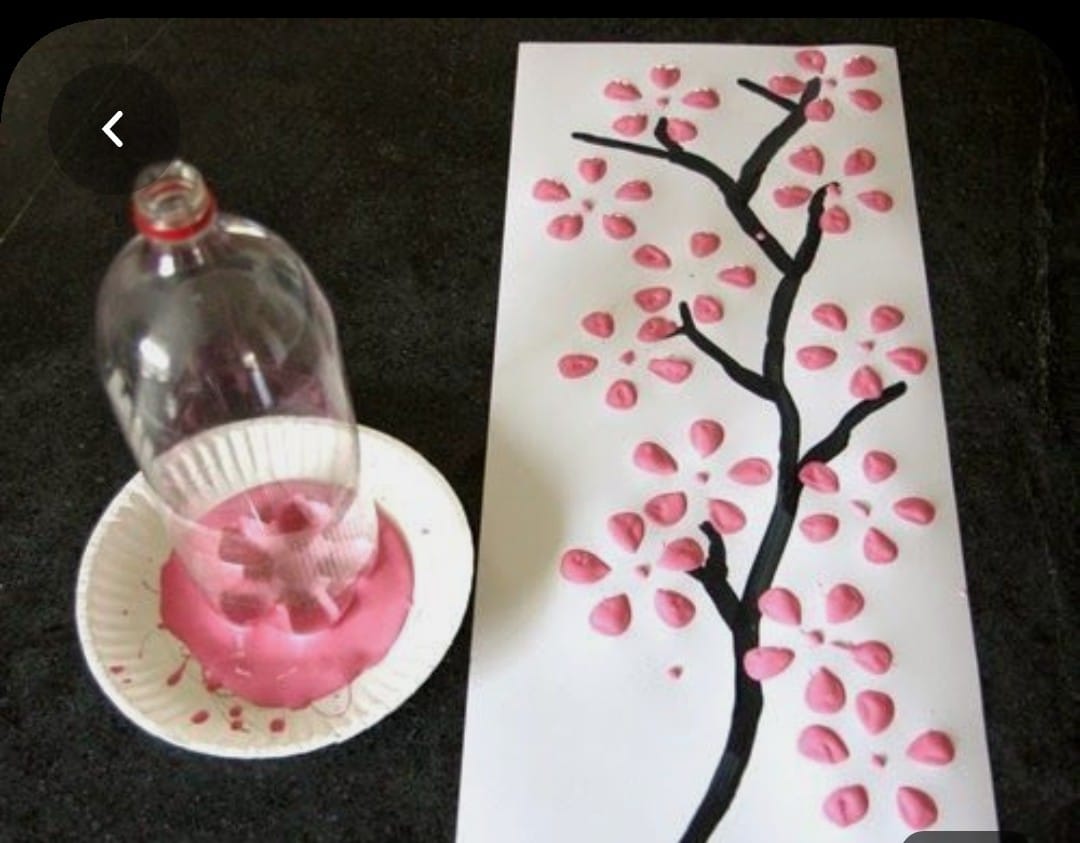 Otisky plastovou lahví – stromy, keře, větvičky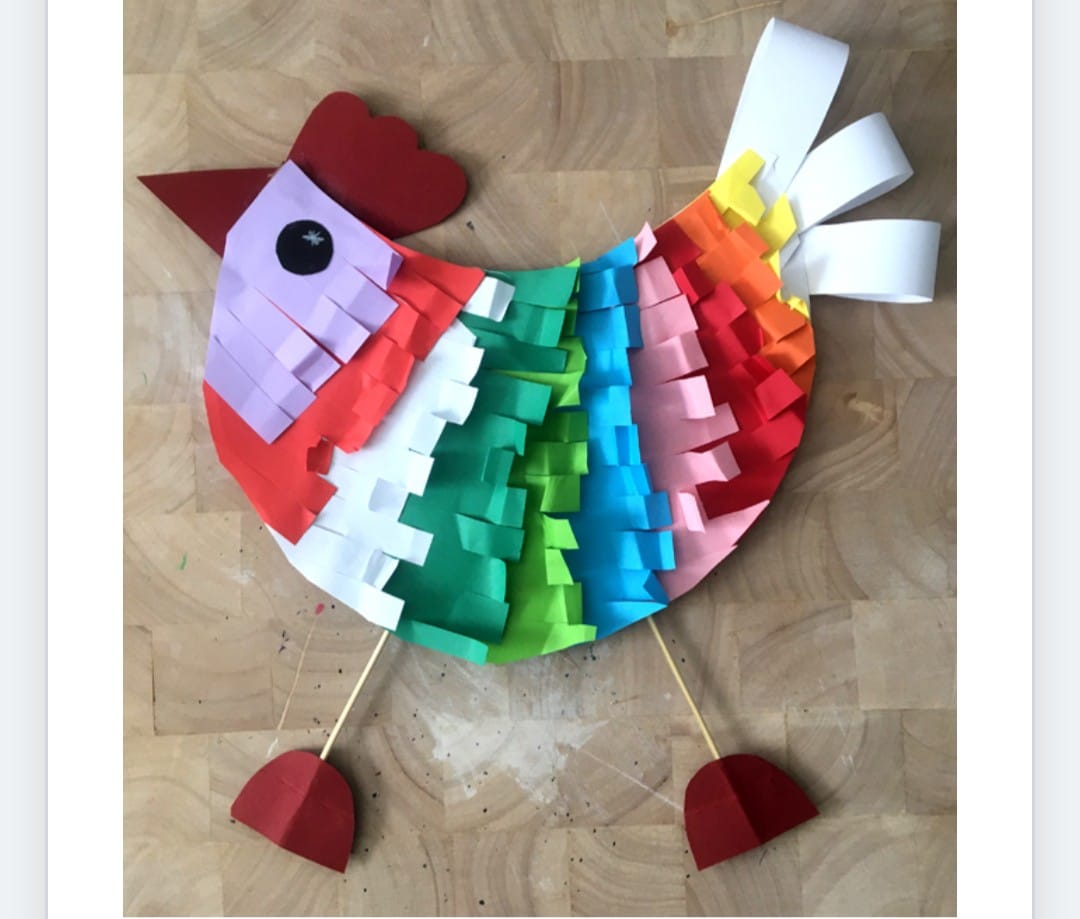 Stříhání, lepení, správné zacházení s nůžkami  – barevná slepička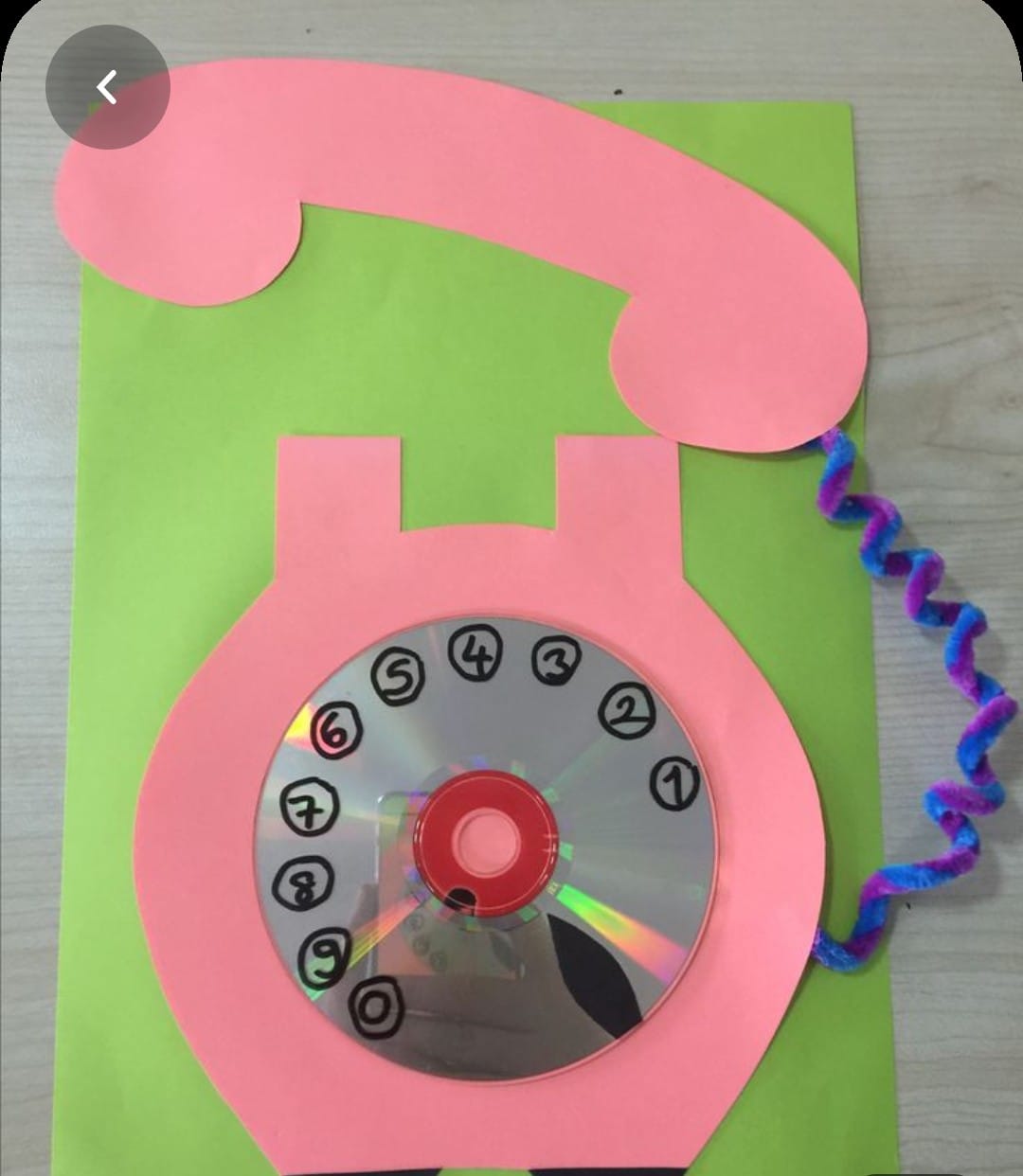 Stříhání, lepení, využití starého CD - telefon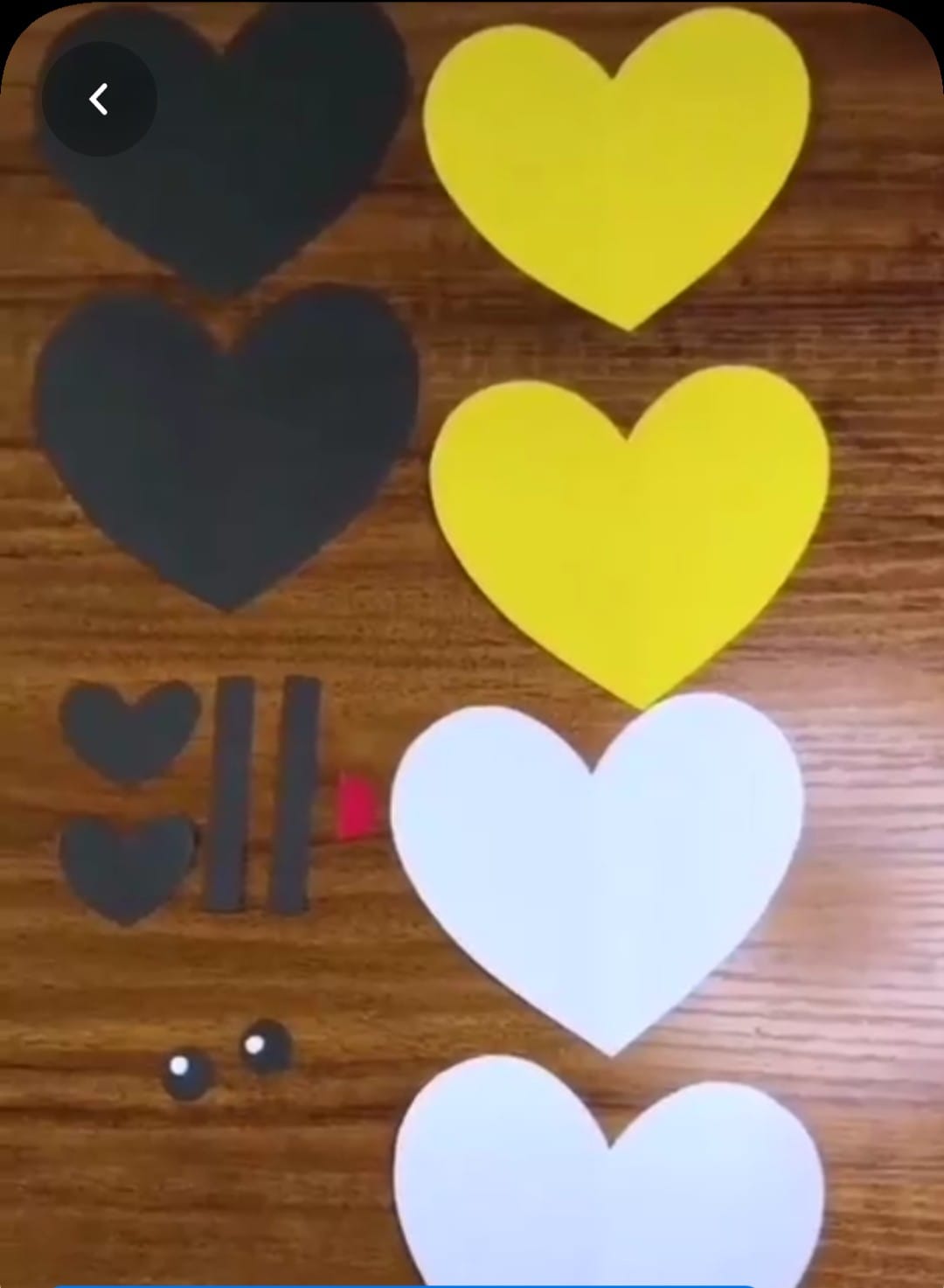  Materiál k výrobě včeličky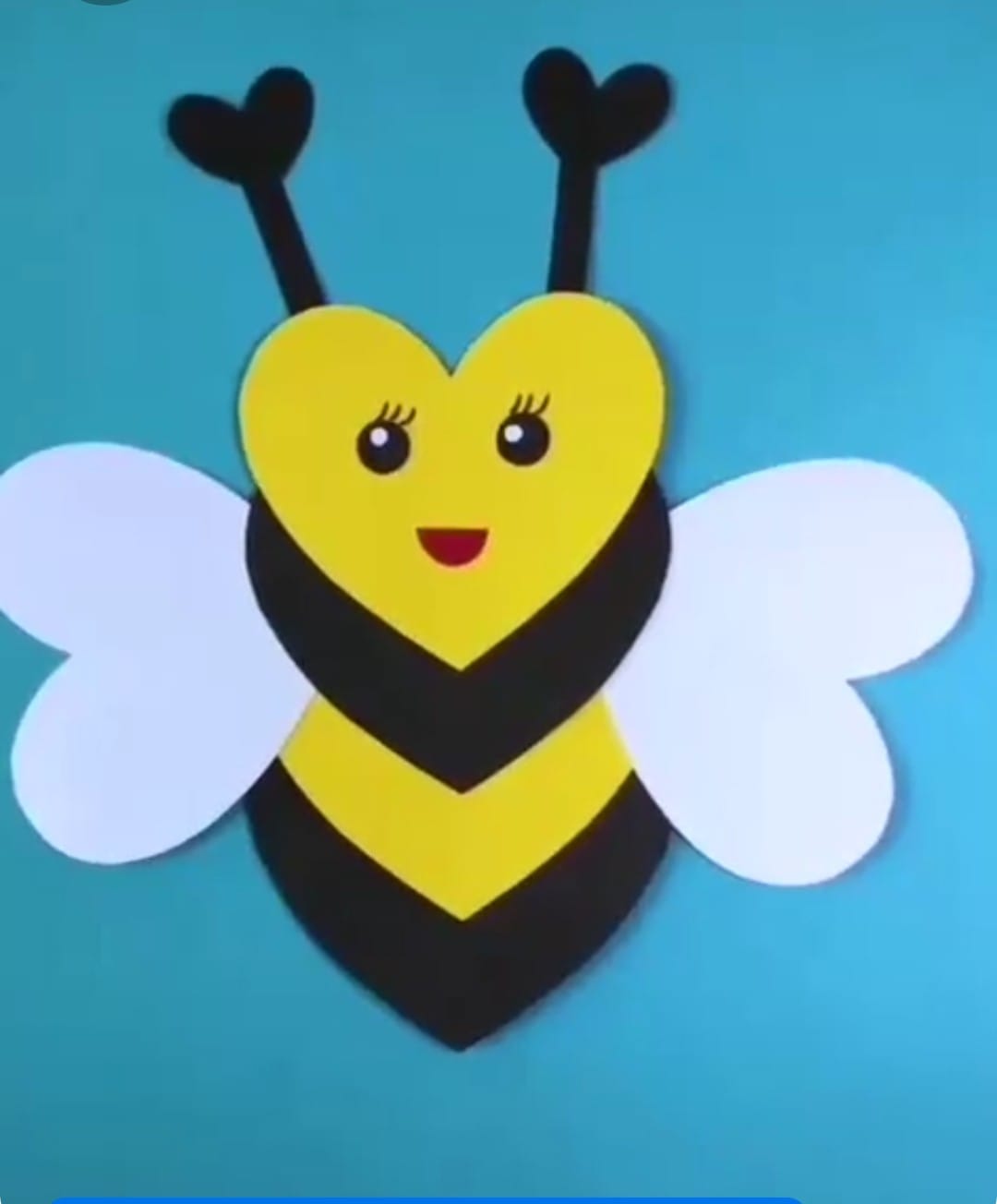  Včelka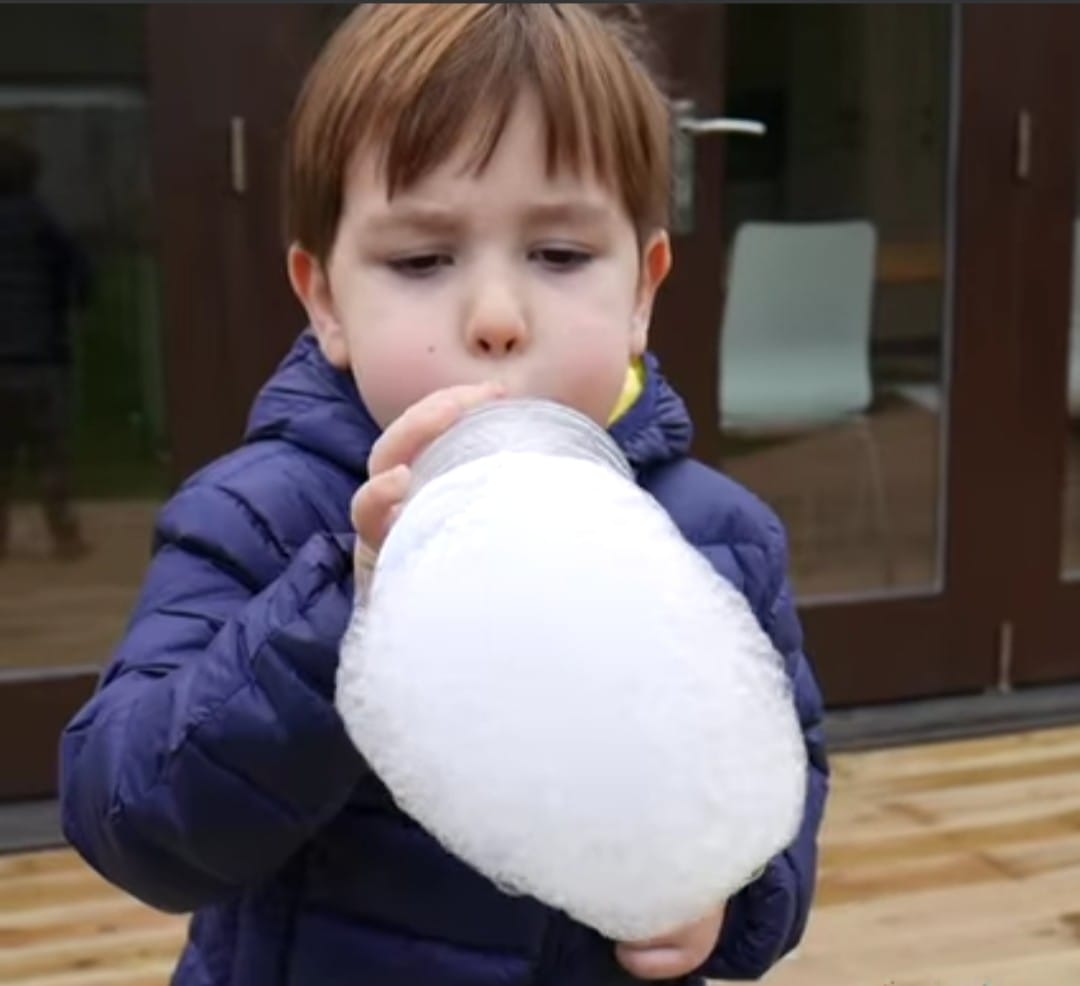 Jak si vyrobit bublifuk trochu jinak – rodiče jistě pomohouCo budete potřebovat:VoduTekuté mýdloPonožkuPlastovou lahevNůž nebo odlamovací nůžMiska na mýdlovou vodu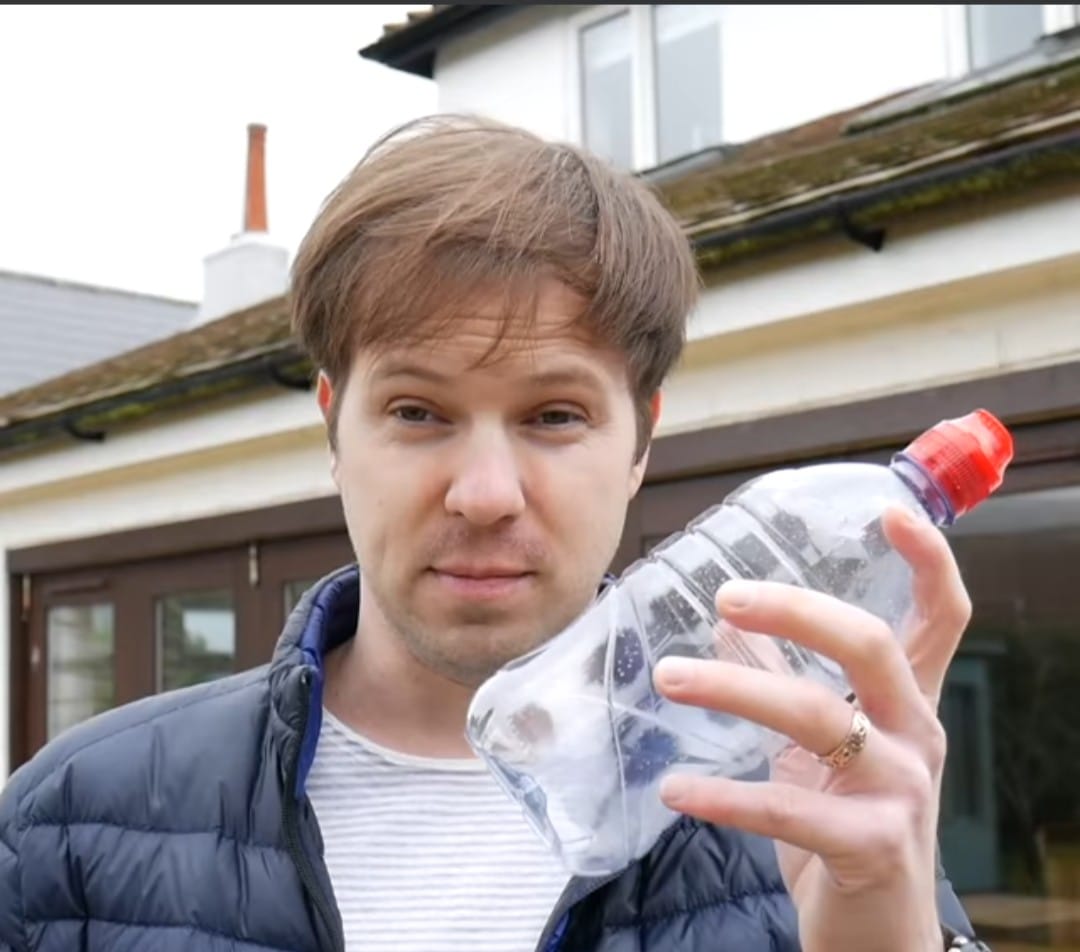 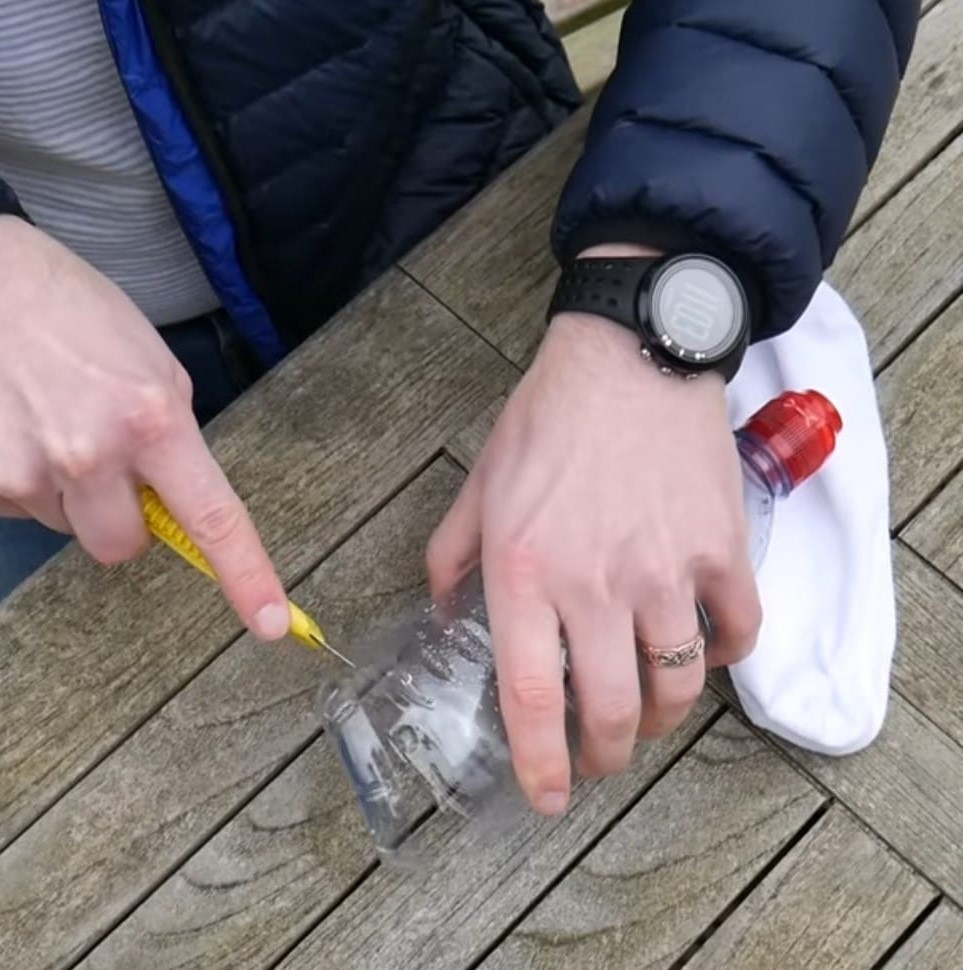 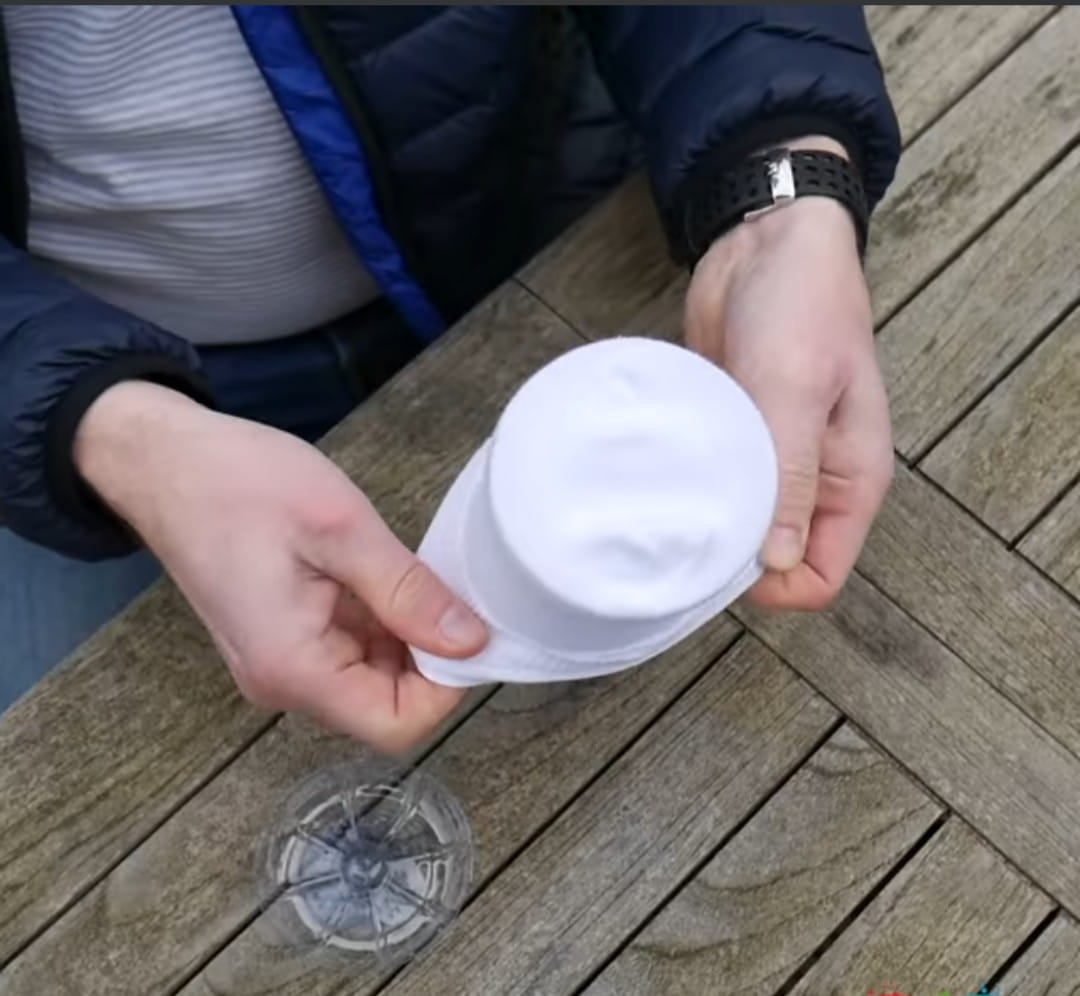 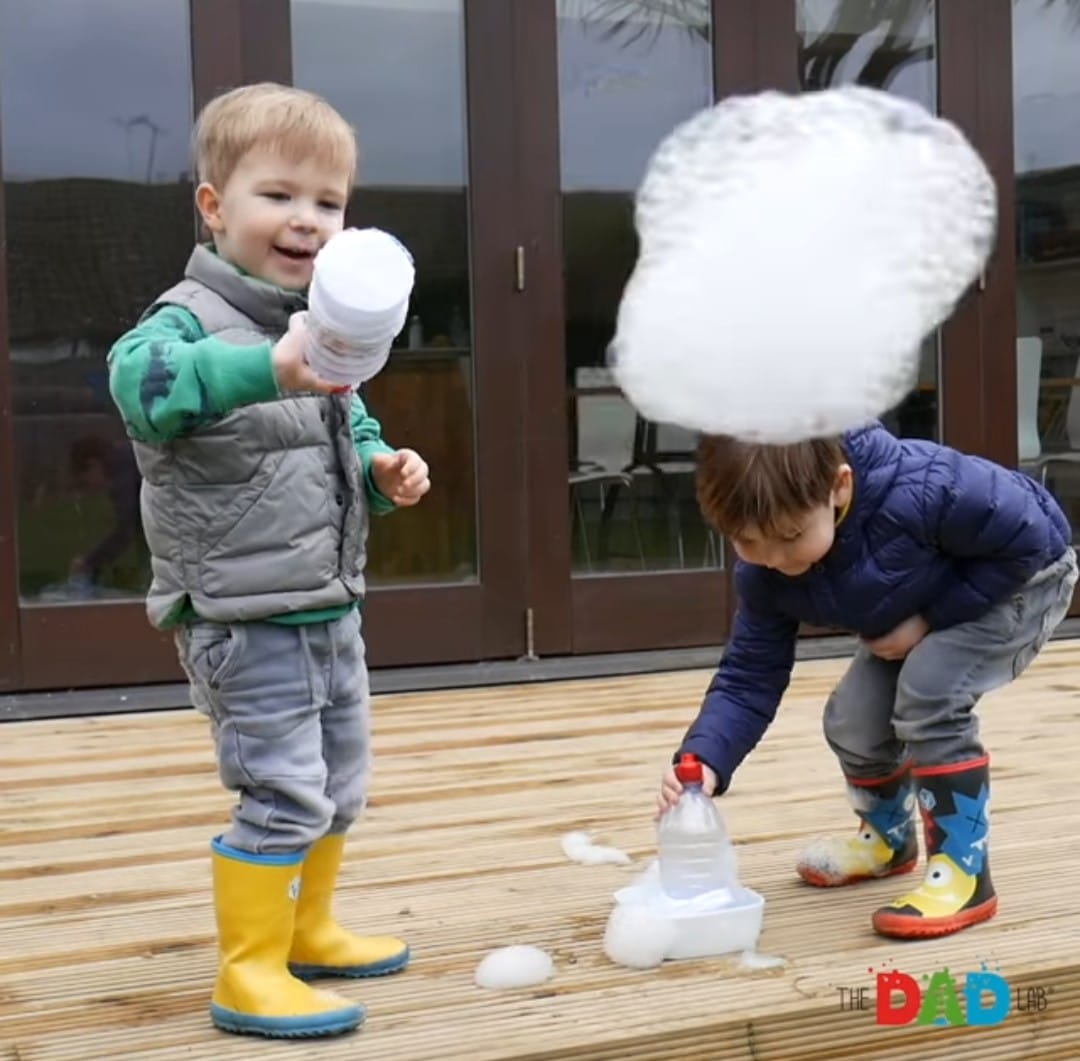 